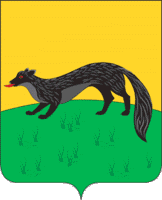 П О С Т А Н О В Л Е Н И Е администрации городского поселения -город  Богучар« 30 » января 2015 года  № 13                   г. БогучарОб утверждении маршрутов вывоза отходов производства и потребления и мест установки контейнеров для сбора отходов производства и потребления в границах городского поселения – город БогучарВ соответствии с Федеральным законом от 06.10.2003 г. №131-ФЗ «Об общих принципах организации местного самоуправления в Российской Федерации», рассмотрев обращение генерального директора ООО «Богучарбытсервис», администрация городского поселения – город Богучар п о с т а н о в л я е т:Утвердить маршруты вывоза отходов производства и потребления и места установки контейнеров для сбора отходов производства и потребления в границах городского поселения – город Богучар согласно приложению.Настоящее постановление распространяется на правоотношения, возникшие с 01.01.2015 г. и действует по 31.12.2015 г.Контроль за исполнением настоящего постановления возложить на заместителя главы администрации городского поселения – город Богучар – юрисконсульта – С. А. Аксенова.Глава городского поселения –город Богучар								И. М. НежельскийПриложение к постановлению администрации городского поселения – город Богучарот «30»января 2015 г. № 13Маршрут №1-1Маршрут №1-2Маршрут №1-3Всего по маршруту №1: 127Маршрут №2-1Маршрут №2-2Маршрут №2-3Маршрут №2-4Всего по маршруту №2: 143№ п/пАдрес установки контейнеровКол-воконтейнеровЧисла месяцаЧисла месяцаЧисла месяцаЧисла месяцаЧисла месяцаЧисла месяцаЧисла месяцаЧисла месяцаЧисла месяцаЧисла месяца№ п/пАдрес установки контейнеровКол-воконтейнеров010203040506070809101Ул. Дзержинского, 2522Ул. Дзержинского, 5833Ул. Дзержинского, 11044Ул. Дзержинского, 15425Ул. Дзержинского, 17926Ул. Дзержинского, 23347Ул. Дзержинского, 22928Ул. Дзержинского, 23529Пер. Дорожный, 1210Ул. Победы, 3211Ул. Карла Маркса, 34412Ул. Карла Маркса, 38313Ул. Карла Маркса, 39314Ул. Карла Маркса, 523ИТОГО:38№ п/пАдрес установки контейнеровКол-воконтейнеровЧисла месяцаЧисла месяцаЧисла месяцаЧисла месяцаЧисла месяцаЧисла месяцаЧисла месяцаЧисла месяцаЧисла месяцаЧисла месяца№ п/пАдрес установки контейнеровКол-воконтейнеров111213141516171819201Ул. Прокопенко, 2522Ул. Прокопенко, 3533Ул. Урицкого, 934Ул. Урицкого, 3335Ул. Шолохова, 1046Ул. Шолохова, 2627Ул. Шолохова, 3318Ул. 27 Февраля, 639Ул. Набережная, 3110Ул. 25 Октября, 31311Ул. 25 Октября, 46412Ул. 25 Октября, 74213Ул. 25 Октября, 90214Ул. 25 Октября, 1232ИТОГО:35№ п/пАдрес установки контейнеровКол-воконтейнеровЧисла месяцаЧисла месяцаЧисла месяцаЧисла месяцаЧисла месяцаЧисла месяцаЧисла месяцаЧисла месяцаЧисла месяцаЧисла месяца№ п/пАдрес установки контейнеровКол-воконтейнеров123456789101Ул. Октябрьская, 432Ул. Октябрьская, 2533Ул. Мира, 224Ул. Мира, 1625Ул. Мира, 5346Ул. Мира, 13327Ул. Советская, 5438 Ул. Советская, 6949Пер. Гагарина, 1310Пер. Гагарина, 17211Пер. Гагарина, 32212Ул. Клавы Веремеевой, 28313Ул. Таси Поповой, 26314Ул. Дачная, 9215Ул. Тополиная, 1416Ул. Луговая, 37317Ул. Песковатская, 31318Ул. Береговая, 14219Ул. Кузнецкая, 164ИТОГО:54№ п/пАдрес установки контейнеровКол-воконтейнеровЧисла месяцаЧисла месяцаЧисла месяцаЧисла месяцаЧисла месяцаЧисла месяцаЧисла месяцаЧисла месяцаЧисла месяцаЧисла месяца№ п/пАдрес установки контейнеровКол-воконтейнеров212223242627282930311Ул. Красноармейская, 1122Ул. Красноармейская, 2223Ул. Володарского, 724Ул. Володарского, 1735Ул. Брагонина, 1326Ул. Брагонина, 2927Ул. Виноградова, 1728Ул. Дзержинского, 5839Ул. Дзержинского, 182410Ул. Виноградова, 43311Ул. Виноградова, 38212Пер. Нагорный, 22ИТОГО:29№ п/пАдрес установки контейнеровКол-воконтейнеровЧисла месяцаЧисла месяцаЧисла месяцаЧисла месяцаЧисла месяцаЧисла месяцаЧисла месяцаЧисла месяцаЧисла месяцаЧисла месяца№ п/пАдрес установки контейнеровКол-воконтейнеров212223242627282930311Ул. Прокопенко, 2522Ул. Прокопенко, 3533Ул. Урицкого, 934Ул. Урицкого, 3325Ул. Шолохова, 1046Ул. Шолохова, 2627Ул. Шолохова, 3318Ул. 27 Февраля, 639Ул. Набережная, 31ИТОГО:21№ п/пАдрес установки контейнеровКол-воконтейнеровЧисла месяцаЧисла месяцаЧисла месяцаЧисла месяцаЧисла месяцаЧисла месяцаЧисла месяцаЧисла месяцаЧисла месяцаЧисла месяца№ п/пАдрес установки контейнеровКол-воконтейнеров212223242627282930311Ул. Ленина, 4722Ул. Ленина, 5713Ул. Рубцова, 234Ул. Рубцова, 2725Ул. Освобождения, 1326Просп. 50-летия Победы, 647Ул. Здоровья, 738Ул. Здоровья, 2239Ул. Жени Седова, 8210Ул. Кирова, 7211Ул. Кирова, 13212Ул. Кирова, 32313Ул. Кирова, 49314Ул. Кирова, 61215Ул. Кирова, 783ИТОГО:37№ п/пАдрес установки контейнеровКол-воконтейнеровЧисла месяцаЧисла месяцаЧисла месяцаЧисла месяцаЧисла месяцаЧисла месяцаЧисла месяцаЧисла месяцаЧисла месяцаЧисла месяца№ п/пАдрес установки контейнеровКол-воконтейнеров212223242627282930311Храм Иоанна Воина42Ул. Транспортная, 4023Ул. Кищенко, 134Ул. Кищенко, 1535Ул. Бондарева, 436Ул. Котова, 3827Ул. Северная, 2б28Ул. Северная, 5429Ул. Свободы, 13410Ул. Свободы, 1211Ул. Пригородная, 38212Ул. Пригородная, 7213Просп. 50-летия Победы, 12214Пер. Садовый, 7215Ул. Звездная, 11216Ул. Масловского, 20217Ул. Масловского, 2В318Ул. Масловского, 46219Ул. Аплетова, 8120Ул. Пригородная, 12121Ул. Транспортная, 18222Ул. Транспортная, 28223Дом ветеранов3ИТОГО:56